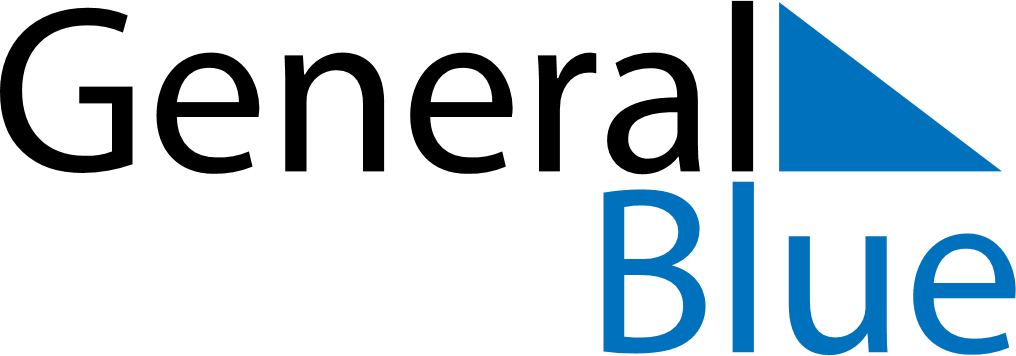 August 2018August 2018August 2018August 2018RwandaRwandaRwandaMondayTuesdayWednesdayThursdayFridaySaturdaySaturdaySunday123445National Harvest Day6789101111121314151617181819Assumption2021222324252526Feast of the Sacrifice (Eid al-Adha)2728293031